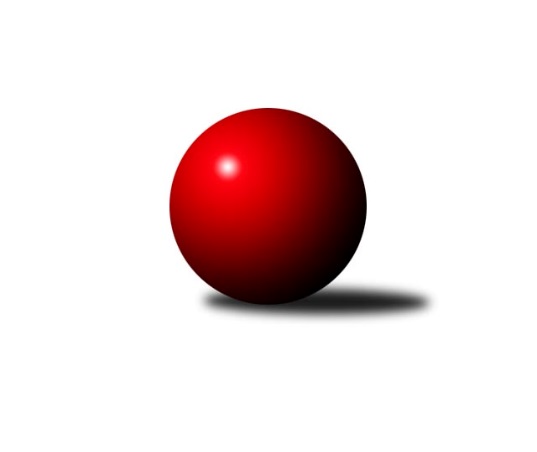 Č.14Ročník 2022/2023	11.2.2023Nejlepšího výkonu v tomto kole: 2697 dosáhlo družstvo: TJ Lokomotiva Ústí n. L. BSeveročeská divize 2022/2023Výsledky 14. kolaSouhrnný přehled výsledků:TJ Jiskra Nový Bor	- ASK Lovosice	6:2	2457:2433	7.0:5.0	6.1.SK Verneřice	- KO Česká Kamenice	6:2	2587:2508	9.0:3.0	10.2.SKK Bohušovice B	- SK Skalice	5:3	2574:2559	6.0:6.0	10.2.TJ VTŽ Chomutov	- TJ Lokomotiva Ústí n. L. B	3:5	2660:2697	5.0:7.0	11.2.SK Šluknov	- TJ Lokomotiva Liberec	6:2	2560:2480	7.0:5.0	11.2.TJ KK Louny	- TJ Kovostroj Děčín	3:5	2563:2598	5.0:7.0	11.2.Tabulka družstev:	1.	SK Verneřice	14	12	0	2	74.5 : 37.5 	99.5 : 68.5 	 2629	24	2.	TJ Lokomotiva Liberec	14	11	1	2	78.0 : 34.0 	97.5 : 70.5 	 2643	23	3.	TJ Jiskra Nový Bor	14	9	0	5	64.0 : 48.0 	82.0 : 86.0 	 2591	18	4.	TJ Lokomotiva Ústí n. L. B	14	8	0	6	62.0 : 50.0 	95.0 : 73.0 	 2593	16	5.	SKK Bohušovice B	14	8	0	6	60.0 : 52.0 	89.0 : 79.0 	 2531	16	6.	TJ Kovostroj Děčín	14	8	0	6	59.0 : 53.0 	90.5 : 77.5 	 2566	16	7.	ASK Lovosice	14	7	1	6	56.5 : 55.5 	87.5 : 80.5 	 2553	15	8.	SK Šluknov	14	6	2	6	60.0 : 52.0 	84.5 : 83.5 	 2537	14	9.	TJ VTŽ Chomutov	13	5	1	7	43.0 : 61.0 	76.5 : 79.5 	 2570	11	10.	KO Česká Kamenice	13	3	1	9	43.5 : 60.5 	67.5 : 88.5 	 2556	7	11.	SK Skalice	14	3	0	11	37.0 : 75.0 	72.5 : 95.5 	 2490	6	12.	TJ KK Louny	14	0	0	14	26.5 : 85.5 	54.0 : 114.0 	 2419	0Podrobné výsledky kola:	 TJ Jiskra Nový Bor	2457	6:2	2433	ASK Lovosice	Michal Gajdušek	 	 145 	 176 		321 	 0:2 	 392 	 	200 	 192		Ladislav Zalabák	Martin Kortan	 	 203 	 202 		405 	 0:2 	 470 	 	229 	 241		Jakub Hudec	Lenka Kohlíčková	 	 208 	 217 		425 	 2:0 	 417 	 	206 	 211		Michal Bruthans	Alena Dunková	 	 216 	 233 		449 	 2:0 	 378 	 	204 	 174		Petr Zalabák st.	Petr Kout	 	 217 	 214 		431 	 2:0 	 379 	 	202 	 177		Jaroslav Chot	Petr Kohlíček	 	 231 	 195 		426 	 1:1 	 397 	 	195 	 202		Anna Houdkovározhodčí: Petr KohlíčekNejlepší výkon utkání: 470 - Jakub Hudec	 SK Verneřice	2587	6:2	2508	KO Česká Kamenice	Radek Mach	 	 228 	 231 		459 	 2:0 	 406 	 	218 	 188		Jan Chvátal	Lukáš Zítka	 	 217 	 206 		423 	 2:0 	 395 	 	194 	 201		David Chýlek	Martin Ledwoň	 	 179 	 223 		402 	 1:1 	 443 	 	224 	 219		Karel Kühnel	Miloslav Plíšek	 	 223 	 208 		431 	 2:0 	 407 	 	200 	 207		Karel Beran	Daniel Sekyra	 	 219 	 214 		433 	 0:2 	 449 	 	222 	 227		Petr Šmelhaus	Patrik Kukeně	 	 230 	 209 		439 	 2:0 	 408 	 	208 	 200		Tomáš Malecrozhodčí: Radek MachNejlepší výkon utkání: 459 - Radek Mach	 SKK Bohušovice B	2574	5:3	2559	SK Skalice	Jaroslav Ondráček	 	 244 	 220 		464 	 2:0 	 416 	 	203 	 213		Ladislav Javorek ml.	Ladislav Koláček	 	 202 	 221 		423 	 1:1 	 417 	 	207 	 210		Oldřich Vlasák	Lukáš Dařílek	 	 227 	 203 		430 	 1:1 	 458 	 	213 	 245		Eduard Kezer ml.	Jakub Kroupa	 	 203 	 208 		411 	 1:1 	 430 	 	188 	 242		Petr Tregner	Ondřej Perníček	 	 209 	 198 		407 	 0:2 	 433 	 	214 	 219		Jiří Šácha	Milan Slabý *1	 	 189 	 250 		439 	 1:1 	 405 	 	206 	 199		Robert Häringrozhodčí: Magdalena Šabatovástřídání: *1 od 29. hodu Milan PerníčekNejlepší výkon utkání: 464 - Jaroslav Ondráček	 TJ VTŽ Chomutov	2660	3:5	2697	TJ Lokomotiva Ústí n. L. B	Petr Lukšík	 	 225 	 231 		456 	 1:1 	 434 	 	227 	 207		Josef Málek	Stanislav Šmíd st.	 	 205 	 237 		442 	 1:1 	 487 	 	252 	 235		Tomáš Zahálka	Ondřej Šmíd	 	 237 	 205 		442 	 2:0 	 410 	 	208 	 202		Milan Jaworek	Robert Suchomel st.	 	 217 	 226 		443 	 1:1 	 442 	 	229 	 213		Jiří Šípek	Dančo Bosilkov	 	 222 	 217 		439 	 0:2 	 456 	 	226 	 230		Eugen Škurla	Viktor Žďárský	 	 215 	 223 		438 	 0:2 	 468 	 	230 	 238		Michaela Šuterovározhodčí: Stanislav Šmíd st.Nejlepší výkon utkání: 487 - Tomáš Zahálka	 SK Šluknov	2560	6:2	2480	TJ Lokomotiva Liberec	Jan Sklenář	 	 217 	 188 		405 	 1:1 	 422 	 	209 	 213		Jiří Pachl	Václav Kořánek	 	 195 	 228 		423 	 1:1 	 416 	 	203 	 213		Denisa Čermáková	Eliška Marušáková	 	 227 	 214 		441 	 1:1 	 430 	 	246 	 184		Aleš Havlík	Antonín Viktora	 	 204 	 185 		389 	 1:1 	 394 	 	203 	 191		Nataša Kovačovičová	Radek Marušák	 	 225 	 222 		447 	 1:1 	 426 	 	198 	 228		Václav Vlk	Petr Vajnar	 	 239 	 216 		455 	 2:0 	 392 	 	190 	 202		Anton Zajacrozhodčí: Ladislav HojnýNejlepší výkon utkání: 455 - Petr Vajnar	 TJ KK Louny	2563	3:5	2598	TJ Kovostroj Děčín	Daniela Hlaváčová	 	 216 	 208 		424 	 0:2 	 469 	 	231 	 238		Roman Slavík	Radek Jung	 	 194 	 182 		376 	 0:2 	 447 	 	221 	 226		Adéla Exnerová	Jitka Rollová	 	 227 	 245 		472 	 2:0 	 405 	 	213 	 192		Radek Kandl	Martin Lázna	 	 193 	 208 		401 	 0:2 	 428 	 	219 	 209		Pavel Piskoř	Václav Valenta st.	 	 200 	 232 		432 	 1:1 	 429 	 	229 	 200		Vratislav Kubita	Václav Valenta ml.	 	 214 	 244 		458 	 2:0 	 420 	 	205 	 215		Tomáš Novákrozhodčí: Jitka RollováNejlepší výkon utkání: 472 - Jitka RollováPořadí jednotlivců:	jméno hráče	družstvo	celkem	plné	dorážka	chyby	poměr kuž.	Maximum	1.	Robert Suchomel  st.	TJ VTŽ Chomutov	463.93	308.9	155.0	3.9	6/7	(487)	2.	Jakub Hudec 	ASK Lovosice	463.80	314.7	149.1	2.9	7/7	(533)	3.	Petr Vajnar 	SK Šluknov	454.30	308.9	145.4	3.0	8/8	(479)	4.	Radek Mach 	SK Verneřice	453.96	309.5	144.5	4.5	8/8	(491)	5.	Alena Dunková 	TJ Jiskra Nový Bor	453.37	303.7	149.6	3.2	7/7	(488)	6.	Patrik Kukeně 	SK Verneřice	453.33	310.1	143.2	3.7	7/8	(489)	7.	Tomáš Malec 	KO Česká Kamenice	452.06	306.1	146.0	3.6	8/8	(512)	8.	Jiří Pachl 	TJ Lokomotiva Liberec	451.70	308.1	143.6	3.8	8/8	(486)	9.	Aleš Havlík 	TJ Lokomotiva Liberec	451.46	303.6	147.9	4.8	8/8	(474)	10.	Václav Valenta  ml.	TJ KK Louny	448.70	306.6	142.1	3.6	8/8	(476)	11.	Petr Kohlíček 	TJ Jiskra Nový Bor	447.70	305.2	142.5	5.1	7/7	(510)	12.	Eugen Škurla 	TJ Lokomotiva Ústí n. L. B	444.60	305.2	139.4	5.8	7/7	(469)	13.	Michal Bruthans 	ASK Lovosice	443.16	306.4	136.8	5.5	7/7	(485)	14.	Tomáš Zahálka 	TJ Lokomotiva Ústí n. L. B	442.57	298.4	144.2	5.7	7/7	(494)	15.	Václav Vlk 	TJ Lokomotiva Liberec	441.29	296.6	144.7	4.0	8/8	(486)	16.	Jana Susková 	TJ Lokomotiva Liberec	439.34	302.9	136.5	4.9	7/8	(480)	17.	Daniel Sekyra 	SK Verneřice	439.00	295.6	143.4	4.4	8/8	(460)	18.	Miloslav Plíšek 	SK Verneřice	438.21	303.9	134.3	5.4	8/8	(471)	19.	Jaroslav Ondráček 	SKK Bohušovice B	437.47	302.9	134.5	7.1	7/7	(467)	20.	Martin Kortan 	TJ Jiskra Nový Bor	435.91	300.5	135.4	4.7	7/7	(488)	21.	Stanislav Šmíd  st.	TJ VTŽ Chomutov	435.86	300.7	135.2	5.3	6/7	(450)	22.	Michaela Šuterová 	TJ Lokomotiva Ústí n. L. B	435.76	304.3	131.5	7.0	7/7	(481)	23.	Denisa Čermáková 	TJ Lokomotiva Liberec	435.43	300.3	135.1	6.4	8/8	(481)	24.	Tomáš Novák 	TJ Kovostroj Děčín	433.25	292.5	140.8	4.3	8/8	(469)	25.	Radek Marušák 	SK Šluknov	433.19	297.5	135.7	4.3	7/8	(462)	26.	Petr Šmelhaus 	KO Česká Kamenice	432.76	301.6	131.2	5.6	7/8	(453)	27.	Lukáš Zítka 	SK Verneřice	431.70	298.4	133.3	8.0	8/8	(485)	28.	Ladislav Javorek  ml.	SK Skalice	431.51	292.9	138.6	5.4	7/7	(459)	29.	Josef Málek 	TJ Lokomotiva Ústí n. L. B	431.07	299.5	131.5	5.5	7/7	(465)	30.	Eliška Marušáková 	SK Šluknov	430.59	294.9	135.7	3.4	8/8	(445)	31.	Petr Kout 	TJ Jiskra Nový Bor	430.58	301.3	129.3	4.2	7/7	(476)	32.	Anna Houdková 	ASK Lovosice	430.32	294.8	135.5	7.2	5/7	(461)	33.	Pavel Piskoř 	TJ Kovostroj Děčín	429.90	295.6	134.3	6.7	8/8	(466)	34.	Václav Kořánek 	SK Šluknov	429.13	293.6	135.5	5.6	8/8	(461)	35.	Eduard Kezer  ml.	SK Skalice	428.90	295.5	133.4	7.8	7/7	(480)	36.	Vratislav Kubita 	TJ Kovostroj Děčín	427.98	299.4	128.6	8.0	8/8	(450)	37.	Karel Beran 	KO Česká Kamenice	427.90	298.9	129.0	5.7	7/8	(469)	38.	Radek Kandl 	TJ Kovostroj Děčín	427.50	292.1	135.4	5.7	6/8	(495)	39.	Martin Perníček 	SKK Bohušovice B	427.07	297.9	129.2	6.4	6/7	(464)	40.	Dančo Bosilkov 	TJ VTŽ Chomutov	426.04	298.6	127.5	7.9	7/7	(473)	41.	Pavel Jablonický 	TJ Kovostroj Děčín	425.97	291.9	134.0	7.4	6/8	(463)	42.	Lenka Kohlíčková 	TJ Jiskra Nový Bor	425.71	294.2	131.5	5.6	7/7	(459)	43.	Ondřej Šmíd 	TJ VTŽ Chomutov	423.64	297.9	125.8	7.6	6/7	(458)	44.	Jiří Šípek 	TJ Lokomotiva Ústí n. L. B	422.73	298.2	124.6	7.5	7/7	(464)	45.	Viktor Žďárský 	TJ VTŽ Chomutov	422.33	296.6	125.7	9.2	7/7	(470)	46.	Miloš Maňour 	ASK Lovosice	422.03	288.1	133.9	6.3	5/7	(463)	47.	Milan Slabý 	SKK Bohušovice B	421.65	296.5	125.2	7.1	7/7	(461)	48.	Martin Ledwoň 	SK Verneřice	421.63	295.0	126.7	7.9	8/8	(456)	49.	Roman Slavík 	TJ Kovostroj Děčín	421.50	286.8	134.7	5.8	6/8	(469)	50.	Miloš Martínek 	KO Česká Kamenice	420.43	286.3	134.2	7.0	7/8	(473)	51.	Karel Kühnel 	KO Česká Kamenice	419.56	292.1	127.5	6.3	8/8	(486)	52.	Adéla Exnerová 	TJ Kovostroj Děčín	419.55	289.8	129.8	5.5	7/8	(447)	53.	Petr Lukšík 	TJ VTŽ Chomutov	419.05	301.3	117.8	10.7	7/7	(508)	54.	Ladislav Koláček 	SKK Bohušovice B	417.90	291.7	126.2	8.8	5/7	(440)	55.	Jiří Šácha 	SK Skalice	416.56	282.6	134.0	7.2	6/7	(450)	56.	David Chýlek 	KO Česká Kamenice	414.29	292.9	121.4	9.5	7/8	(436)	57.	Petr Zalabák  st.	ASK Lovosice	412.83	285.5	127.3	6.6	6/7	(451)	58.	Jan Sklenář 	SK Šluknov	410.36	292.9	117.4	6.9	8/8	(444)	59.	Robert Häring 	SK Skalice	408.92	293.6	115.3	6.6	7/7	(458)	60.	Jaroslav Chot 	ASK Lovosice	405.20	282.7	122.5	9.9	7/7	(480)	61.	Ondřej Perníček 	SKK Bohušovice B	405.11	288.9	116.2	10.6	6/7	(442)	62.	Jakub Kroupa 	SKK Bohušovice B	404.82	281.7	123.1	8.6	7/7	(468)	63.	Oldřich Vlasák 	SK Skalice	403.00	278.5	124.5	7.4	6/7	(438)	64.	František Tomík 	SK Šluknov	402.56	283.2	119.3	10.2	6/8	(436)	65.	Michal Gajdušek 	TJ Jiskra Nový Bor	396.48	282.2	114.3	10.5	6/7	(429)	66.	Miroslav Kesner 	TJ KK Louny	376.45	275.3	101.2	13.5	7/8	(430)		Milan Perníček 	SKK Bohušovice B	476.28	313.4	162.9	3.6	3/7	(505)		Jitka Rollová 	TJ KK Louny	472.00	302.0	170.0	3.0	1/8	(472)		Luboš Dvořák 	TJ Lokomotiva Liberec	450.50	308.1	142.4	4.7	4/8	(484)		Josef Devera  ml.	SKK Bohušovice B	448.00	317.0	131.0	11.0	1/7	(448)		Věra Šimečková 	KO Česká Kamenice	444.40	308.0	136.4	6.6	1/8	(463)		Lukáš Dařílek 	SKK Bohušovice B	443.50	296.0	147.5	7.0	1/7	(457)		Antonín Hrabě 	TJ Kovostroj Děčín	442.00	320.0	122.0	8.0	1/8	(442)		Martin Zeman 	SK Skalice	434.00	303.0	131.0	4.0	1/7	(434)		Lenka Dařílková 	TJ Lokomotiva Ústí n. L. B	434.00	309.0	125.0	7.0	1/7	(434)		Jana Kořínková 	TJ Lokomotiva Liberec	430.50	292.5	138.0	4.0	2/8	(431)		Miroslav Rejchrt 	TJ Kovostroj Děčín	430.00	307.0	123.0	1.0	1/8	(430)		Lenka Nováková 	TJ VTŽ Chomutov	428.00	315.0	113.0	12.0	1/7	(428)		Václav Valenta  st.	TJ KK Louny	425.40	301.5	124.0	10.7	5/8	(456)		Petr Tregner 	SK Skalice	425.25	296.0	129.3	7.5	4/7	(446)		Milan Jaworek 	TJ Lokomotiva Ústí n. L. B	424.67	287.7	137.0	6.8	4/7	(482)		Dalibor Dařílek 	TJ Lokomotiva Ústí n. L. B	423.92	285.3	138.6	8.6	4/7	(441)		Tomáš Charvát 	ASK Lovosice	423.42	299.1	124.3	8.8	3/7	(448)		Libor Hrnčíř 	SK Skalice	420.00	284.0	136.0	6.0	2/7	(450)		Daniela Hlaváčová 	TJ KK Louny	416.91	291.9	125.0	5.5	5/8	(463)		Nataša Kovačovičová 	TJ Lokomotiva Liberec	416.50	295.3	121.3	6.4	4/8	(468)		Petr Pop 	TJ KK Louny	412.00	281.0	131.0	10.5	2/8	(418)		Anton Zajac 	TJ Lokomotiva Liberec	412.00	288.0	124.0	6.0	2/8	(432)		Eduard Kezer  st.	SK Skalice	411.75	283.1	128.6	7.4	4/7	(455)		Ladislav Zalabák 	ASK Lovosice	409.50	287.5	122.0	7.5	2/7	(427)		Jan Řeřicha 	TJ Jiskra Nový Bor	408.67	283.0	125.7	10.7	3/7	(464)		Jan Chvátal 	KO Česká Kamenice	408.00	284.7	123.3	10.0	3/8	(429)		Robert Křenek 	SK Skalice	407.00	282.0	125.0	8.0	1/7	(407)		Roman Filip 	SKK Bohušovice B	407.00	285.0	122.0	5.0	1/7	(407)		Jitka Havlíková 	TJ Lokomotiva Liberec	406.00	285.0	121.0	9.0	1/8	(406)		Zbyněk Vytiska 	TJ VTŽ Chomutov	405.00	295.3	109.8	6.3	2/7	(430)		Ladislav Hojný 	SK Šluknov	403.50	284.0	119.5	10.5	1/8	(408)		Martin Lázna 	TJ KK Louny	399.17	281.3	117.8	11.2	3/8	(454)		Zdenek Ramajzl 	TJ Lokomotiva Ústí n. L. B	397.00	275.0	122.0	15.0	1/7	(397)		Kamila Ledwoňová 	SK Verneřice	394.50	278.5	116.0	11.5	2/8	(398)		Ladislav Javorek  st.	SK Skalice	394.00	263.0	131.0	9.0	1/7	(394)		Tomáš Kesner 	TJ KK Louny	393.88	274.8	119.1	10.3	4/8	(414)		František Pfeifer 	TJ KK Louny	391.00	274.3	116.8	12.8	4/8	(412)		Miroslav Sodomka 	TJ KK Louny	386.50	267.5	119.0	9.5	2/8	(394)		Milan Bašta 	TJ KK Louny	385.50	277.3	108.2	12.7	5/8	(416)		Radek Jung 	TJ KK Louny	384.56	284.1	100.5	16.7	3/8	(433)		Kristýna Vorlická 	TJ Lokomotiva Ústí n. L. B	374.00	272.0	102.0	5.0	1/7	(374)		Rudolf Tesařík 	TJ VTŽ Chomutov	373.00	259.0	114.0	11.0	1/7	(373)		Jiří Piskáček 	SK Skalice	370.00	279.0	91.0	15.0	1/7	(384)		Antonín Viktora 	SK Šluknov	367.83	260.8	107.0	11.2	2/8	(403)		Petr Zalabák  ml.	ASK Lovosice	366.50	265.0	101.5	13.5	2/7	(402)		Ladislava Šmídová 	SK Skalice	342.00	247.0	95.0	20.0	1/7	(342)		Miroslava Löffelmannová 	SK Skalice	337.00	257.0	80.0	26.0	1/7	(337)		Andrea Pfeiferová 	TJ KK Louny	328.00	228.0	100.0	13.0	1/8	(328)Sportovně technické informace:Starty náhradníků:registrační číslo	jméno a příjmení 	datum startu 	družstvo	číslo startu25511	Jan Chvátal	10.02.2023	KO Česká Kamenice	1x18951	Anton Zajac	11.02.2023	TJ Lokomotiva Liberec	1x11351	Petr Tregner	10.02.2023	SK Skalice	1x14668	Roman Slavík	11.02.2023	TJ Kovostroj Děčín	2x
Hráči dopsaní na soupisku:registrační číslo	jméno a příjmení 	datum startu 	družstvo	22167	Martin Lázna	11.02.2023	TJ KK Louny	Program dalšího kola:15. kolo17.2.2023	pá	17:00	KO Česká Kamenice - SK Šluknov	17.2.2023	pá	17:00	TJ Lokomotiva Liberec - SKK Bohušovice B	18.2.2023	so	9:00	SK Skalice - TJ Jiskra Nový Bor	18.2.2023	so	9:00	TJ Kovostroj Děčín - TJ Lokomotiva Ústí n. L. B	18.2.2023	so	9:00	SK Verneřice - TJ VTŽ Chomutov	18.2.2023	so	10:00	ASK Lovosice - TJ KK Louny	19.2.2023	ne	9:00	KO Česká Kamenice - TJ VTŽ Chomutov (dohrávka z 13. kola)	Nejlepší šestka kola - absolutněNejlepší šestka kola - absolutněNejlepší šestka kola - absolutněNejlepší šestka kola - absolutněNejlepší šestka kola - dle průměru kuželenNejlepší šestka kola - dle průměru kuželenNejlepší šestka kola - dle průměru kuželenNejlepší šestka kola - dle průměru kuželenNejlepší šestka kola - dle průměru kuželenPočetJménoNázev týmuVýkonPočetJménoNázev týmuPrůměr (%)Výkon4xTomáš ZahálkaLok. Ústí n/L. B4878xJakub HudecASK Lovosice113.774701xJitka RollováTJ KK Louny4724xTomáš ZahálkaLok. Ústí n/L. B111.294878xJakub HudecASK Lovosice4705xPetr VajnarSK Šluknov109.734551xRoman SlavíkKov. Děčín4692xJaroslav OndráčekBohušovice B108.924645xMichaela ŠuterováLok. Ústí n/L. B4684xAlena DunkováNový Bor108.684491xJaroslav OndráčekBohušovice B4641xJitka RollováTJ KK Louny108.51472